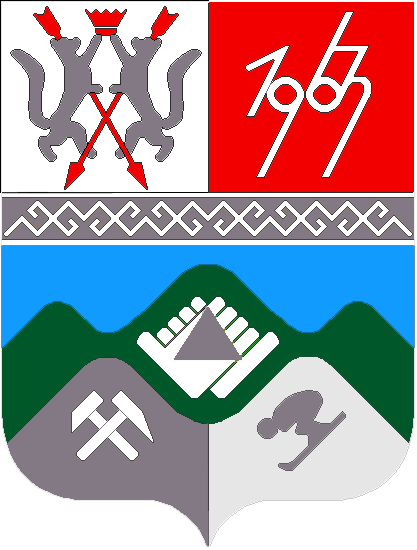 КЕМЕРОВСКАЯ ОБЛАСТЬТАШТАГОЛЬСКИЙ МУНИЦИПАЛЬНЫЙ РАЙОНАДМИНИСТРАЦИЯКЫЗЫЛ-ШОРСКОГО СЕЛЬСКОГО ПОСЕЛЕНИЯПОСТАНОВЛЕНИЕ 	от  31 июля 2019г                                                                           № 6-п                                                    Об исполнении  бюджета Кызыл-Шорского сельского поселенияза 2 квартал 2019 годаВ соответствии с Бюджетным кодексом Российской Федерации, Федеральным законом от 06.10.2003 г. № 131-ФЗ «Об общих принципах организации местного самоуправления в Российской Федерации», руководствуясь Уставом Кызыл-Шорского сельского поселения :	 1. Утвердить отчет об исполнении бюджета по доходам за 2 квартал 2019 года бюджета Кызыл-Шорского сельского поселения в сумме 3590,16563 тыс. руб., согласно приложения №1 настоящего постановления.	 2. Утвердить отчет об исполнении бюджета по расходам бюджета   Кызыл-Шорского сельского поселения по разделам, подразделам функциональной классификации расходов бюджетов Российской Федерации  за 2 квартал 2019 года в сумме 2629,50004 тыс.руб., согласно приложения №2  настоящего постановления.	3. Утвердить отчет по источникам финансирования дефицита  бюджета по кодам классификации источников финансирования дефицита бюджета, согласно   приложения №3 настоящего постановления.	4. Настоящее постановление вступает в силу с момента его подписания и подлежит обнародованию на информационном стенде в здании Администрации Кызыл-Шорского сельского поселения по адресу: Кемеровская область, Таштагольский район, пос.  Ключевой, ул. Мира 22	 5. Разместить настоящее постановление на официальном сайте Администрации  «Таштагольского муниципального района», в разделе «Администрация Кызыл-Шорского сельского поселения» в сети интернет.Глава Кызыл-Шорского сельского поселения                                    Б.Г.Токмашев Приложение № 1 к постановлению                                                                                                          	                                                                                  Администрации Кызыл-Шорского                                                                                                                                                 сельского поселения                                                                          от  31  июля  2019г № 6-пОТЧЕТ  ПО  ДОХОДАМбюджета Кызыл-Шорского сельского поселенияза 2 квартал 2019 года                                                                                                                                   тыс. рубПриложение № 2 к  постановлению                                                                                                                                     Администрации Кызыл-Шорского сельского поселения                                                                                        от  31  июля  2019г № 6-пОТЧЕТ  ПО  РАСХОДАМбюджета Кызыл-Шорского сельского поселенияпо разделам, подразделам, целевым статьям и видам функциональной классификациирасходов бюджетов Российской Федерацииза 2 квартал 2019 года		тыс.руб.			                                                                                          Приложение № 3 к постановлению                                                                              	                                                                       Администрации  Кызыл-Шорского сельского поселения                                                                                                                                                                                 от  31  июля  2019г № 6-пОтчет по источникам финансирования дефицита бюджетакодам классификации источников финансирования дефицита бюджета                                                                                                               тыс.руб.Наименование доходаКод дохода по бюджетной классификацииИсполненоНАЛОГОВЫЕ И НЕНАЛОГОВЫЕ ДОХОДЫ00010000000000000000458,55618НАЛОГИ НА ПРИБЫЛЬ, ДОХОДЫ1821010000000000000015,57945Налог на доходы физических лиц1821010200001000011015,57945Налог  на  доходы   физических   лиц с
доходов,  источником  которых является налоговый агент, за исключением доходов, в отношении которых исчисление и  уплата
налога осуществляются в соответствии со статьями 227, 227.1 и 228 НК РФ            1821010201001000011015,57945ДОХОДЫ ОТ УПЛАТЫ АКЦИЗОВ10010300000000000000437,51263Доходы от уплаты акцизов на дизельное топливо, подлежащие распределению между бюджетами субъектов Российской Федерации и местными бюджетами с учетом установленных дифференцированных нормативов отчислений в местные бюджеты10010302231010000110198,61234Доходы от уплаты акцизов на моторные масла для дизельных и (или) карбюраторных (инжекторных) двигателей,  подлежащие распределению между бюджетами субъектов Российской Федерации и местными бюджетами с учетом установленных дифференцированных нормативов отчислений в местные бюджеты100103022410100001101,50689Доходы от уплаты акцизов на автомобильный бензин, подлежащие распределению между бюджетами субъектов Российской Федерации и местными бюджетами с учетом установленных дифференцированных нормативов отчислений в местные бюджеты10010302251010000110275,22459Доходы от уплаты акцизов на прямогонный бензин, подлежащие распределению между бюджетами субъектов Российской Федерации и местными бюджетами с учетом установленных дифференцированных нормативов отчислений в местные бюджеты10010302261010000110-37,83119НАЛОГИ НА ИМУЩЕСТВО182106000000000000005,89457Налог на имущество физических лиц182106010000000000002,13889Налог  на  имущество   физических   лиц, взимаемый  по  ставкам,  применяемым к
объектам налогообложения,  расположенным в границах сельских поселений                    182106010301000001102,13889Земельный налог182106060000000001103,75568Земельный налог с организаций, обладающих земельным участком, расположенным в границах сельских поселений182106060331000001100,318Земельный налог с физических, обладающих земельным участком,  расположенным в границах  сельских поселений182106060431000001103,43768БЕЗВОЗМЕЗДНЫЕ ПОСТУПЛЕНИЯ901200000000000000003131,17898Безвозмездные поступления от других бюджетов бюджетной системы Российской Федерации 901202000000000000003131,17898Дотации бюджетам субъектов Российской Федерации и муниципальных образований901202150000000001511598,55450Дотации на выравнивание бюджетной обеспеченности 901202150011000001511598,55450Субвенции бюджетам субъектов Российской Федерации и муниципальных образований   9012023511800000000030,850Субвенции бюджетам сельских поселений на осуществление первичного воинского учета на территориях, где  отсутствуют военные комиссариаты9012023511810000015130,850Прочие межбюджетные трансферты, передаваемые бюджетам 901202499990000000001501,77448Прочие межбюджетные трансферты, передаваемые бюджетам сельских поселений901202499991000001511501,77448ВСЕГО ДОХОДОВ         3590,16563Наименование показателяРазделПодразделЦелевая статьяВид расходовИсполненоОбщегосударственные вопросы01001772,46474Функционирование высшего должностного лица субъекта РФ и муниципального образования0102257,72818Обеспечение деятельности Главы Кызыл-Шорского сельского поселения 01027010020010257,72818Фонд оплаты труда государственных (муниципальных) органов 01027010020010121202,08378Взносы по обязательному социальному страхованию на выплаты денежного содержания и иные выплаты работникам государственных (муниципальных) органов0102701002001012955,64440Функционирование Правительства РФ, высших исполнительных органов государственной власти субъектов РФ, местных администраций01041210,66041  Обеспечение деятельности органов местного самоуправления 010470100200501210,66041Фонд оплаты труда государственных (муниципальных) органов 01047010020050121847,91878Взносы по обязательному социальному страхованию на выплаты денежного содержания и иные выплаты работникам государственных (муниципальных) органов01047010020050129362,74163Закупка товаров, работ, услуг в сфере информационно-коммуникационных технологий0104701002005024254,44333Прочая закупка товаров, работ и услуг 01047010020050244      246,06366Уплата налога на имущество организаций и земельного налога010470100200508510,0Уплата прочих налогов, сборов	010470100200508521,792Уплата иных платежей010470100200508531,77716Национальная оборона020023,429Мобилизационная и вневойсковая подготовка020323,429Субвенции бюджетам Российской Федерации и муниципальных образований на осуществление первичного воинского учета на территориях, где отсутствуют военные комиссариаты0203990005118023,429Фонд оплаты труда казенных учреждений 0203990005118011117,31646Взносы по обязательному социальному страхованию на выплаты по оплате труда работников и иные выплаты работникам казенных учреждений020399000511801195,32954Прочая закупка товаров, работ и услуг 020399000511802440,783Национальная безопасность и правоохранительная деятельность0326,0Защита населения и территории от последствий чрезвычайных ситуаций природного и техногенного характера, гражданская оборона030926,0Муниципальная программа «Обеспечение безопасности условий населения и деятельности предприятий в  Кызыл-Шорском сельском поселении » 0309030000000026,0Расходы на проведение мероприятий в рамках подпрограммы «Снижение рисков и смягчение последствий чрезвычайных ситуаций природного и техногенного характера» Обеспечение безопасности условий жизни населения и деятельности предприятий в Кызыл-Шорском сельском поселении»0309030001015126,0Закупка товаров, работ, услуг в сфере информационно-коммуникационных технологий03090300010151242           0,0Прочая закупка товаров, работ и услуг 0309030001015124426,0Национальная экономика0400336,30530Дорожное хозяйство0409336,30530Муниципальная программа «Развитие улично-дорожной сети муниципального образования «Кызыл-Шорского сельского поселения» 04092900000000336,30530Капитальный, текущий ремонт, содержание и обслуживание улично-дорожной сети040929000104500,0Прочая закупка товаров, работ и услуг   04 092900010450          244     168,43750Прочие расходы на проведение мероприятий в рамках муниципальной программы «Развитие улично-дорожной сети муниципального образования «Кызыл-Шорского сельского поселения» 040929000104710,0Прочая закупка товаров, работ и услуг 040929000104712440,0Реализация проектов инициативного бюджетирования бюджетирования «Твой Кузбасс-твоя инициатива» в Кемеровской области  04 0929000S34200,0Прочая закупка товаров, работ и услуг   04 0929000S3420         244           0,0Капитальный ремонт, ремонт, текущее  содержание улично-дорожной сети  в рамках муниципальной программы   "Развитие улично-дорожной сети» муниципального образования  « Кызыл- Шорское сельское поселение  "04092900010451168,86780Прочая закупка товаров, работ и услуг04092900010451244168,86780Жилищно-коммунальное хозяйство0500471,301Муниципальная  программа  «Благоустройство» 05032400000000471,301Мероприятия по благоустройству территории поселения в рамках муниципальной программы «Благоустройство»05032400010390288,52598Расходы на проведение мероприятий в рамках муниципальной программы «Благоустройство»05032400010390288,52598Прочая закупка товаров, работ и услуг05032400010390244288,52598Мероприятия по благоустройству территории поселений в рамках муниципальной программы «Благоустройство» 05032400011391  0,0182,77502Расходы на проведение мероприятий в рамках муниципальной программы «Благоустройство»05032400011391182,77502Прочая закупка товаров, работ и услуг05032400011391244182,77502Реализация проектов инициативного бюджетирования бюджетирования «Твой Кузбасс-твоя инициатива» в Кемеровской области050324000S34200,0Прочая закупка товаров, работ и услуг 050324000S34202440,0ИТОГО РАСХОДОВ2629,50004Наименование показателяКод ИФ дефицита бюджета по бюджетной классификацииИсполненоИсточники финансирования дефицита бюджета-всего960,66559Изменение остатков средств000 01000000 00 0000 000960,66559Изменение остатков средств на счетах по учету средств бюджетов000 01050000 00 0000 000960,66559Увеличение остатков средств бюджетов000 01050000 00 0000 500-3590,16563Увеличение прочих остатков денежных средств бюджетов000 01050200 00 0000 500-3590,16563Увеличение прочих остатков денежных средств бюджетов000 01050201 00 0000 510-3590,16563Увеличение прочих остатков денежных средств бюджетов сельских поселений000 01050201 10 0000 510-3590,16563Уменьшение остатков средств бюджетов000 01050000 00 0000 6002629,50004Уменьшение прочих остатков денежных средств бюджетов 000 01050200 00 0000 6002629,50004Уменьшение прочих остатков денежных средств бюджетов 000 01050201 00 0000 6102629,50004Уменьшение прочих остатков денежных средств бюджетов сельских поселений000 01050201 10 0000 6102629,50004